Σας καλούμε να προσέλθετε στις 29-06-2023, ημέρα Πέμπτη και ώρα 09.00 π.μ., στο Δημαρχείο, σε ΚΑΤΕΠΕΙΓΟΥΣΑ συνεδρίαση του Δημοτικού Συμβουλίου, για συζήτηση των θεμάτων της συνημμένης ημερήσιας διάταξης.Ο κατεπείγων χαρακτήρας της συνεδρίασης συνίσταται σύμφωνα:Με το από 27-06-2023 έγγραφο της Δ/νσης Οικονομικών Υπηρεσιών, το οποίο έχει ως εξής: Παρακαλώ την έγκριση της 10ης Αναμόρφωσης 2023, κατεπειγόντως, λόγω των έκτακτων αναγκών του Δήμου Λαρισαίων που έχουν καταληκτική ημερομηνία και θα πρέπει να γίνουν μέσα στα πλαίσια της νομιμότητας.Με το από 28-06-2023 έγγραφο του Δημάρχου Λαρισαίων κ. Απόστολου Καλογιάννη, το οποίο έχει ως εξής: Λόγω καταληκτικής ημερομηνίας πολιτιστικής εκδήλωσης του Πολιτιστικού Συλλόγου ΄΄ΠΕΛΑΣΓΟΣ΄΄ και μη προγραμματισμένης μέχρι τότε συνεδρίασης του Δημοτικού Συμβουλίου, προκαλούμε όπως προβείτε στην ένταξη προς συζήτηση σε κατεπείγουσα συνεδρίαση του Δημοτικού Συμβουλίου του κάτωθι θέματος:«Έγκριση επιχορήγησης στον Πολιτιστικό Σύλλογο ΄΄ΠΕΛΑΣΓΟΣ΄΄».Με το από 28-06-2023 έγγραφο της Αντιδημάρχου κ. Απρίλη Αγορίτσας, το οποίο έχει ως εξής: Λόγω της  ημερομηνίας έναρξης της παραχώρησης του Δημοτικού Κτηνιατρείου για την διενέργεια στειρώσεων που είναι 6/06/2023 σύμφωνα με την αριθμ.175/2023 Α.Δ.Σ και μη προγραμματισμένης μέχρι τότε συνεδρίασης του Δημοτικού Συμβουλίου, προκαλούμε όπως προβείτε στην ένταξη προς συζήτηση σε κατεπείγουσα συνεδρίαση του Δημοτικού Συμβουλίου, της τροποποίησης της αριθμ. 275/2023 Α.Δ.ΣΜε το αριθμ. πρωτ.32210/28-06-2023 έγγραφο της Διεύθυνσης Διοίκησης και Προσωπικού το οποίο έχει ως εξής:ΣΧΕΤ. «Η αρ. ΔΙΠΑΑΔ/Φ.ΕΠ.1/934/6966/21-4-2023 (ΦΕΚ 2614/21-4-2023 τ. Β΄) ΚΥΑ των Υπουργών Οικονομικών και Εσωτερικών»      ΣΧΕΤ. «Το ΔΙΠΑΑΔ/Φ.ΕΠ.1/937/οικ.10223 έγγραφο του Υπουργείου Εσωτερικών»Το γεγονός ότι με τις αριθμ. πρωτ. 22884/19-5-2023 (ΑΔΑ: 9ΒΒ9ΩΛΞΞ-ΔΩΒ) και 25704/26-05-2023 (ΑΔΑ: ΨΦ66ΩΛΞ-ΔΩΦ) προηγούμενες ανακοινώσεις μας,  για πρόσληψη προσωπικού ΙΔΟΧ στη Δ/νση Πρασίνου, για έκτακτες ανάγκες πυρασφάλειας και για πρόσληψη προσωπικού στη Δ/νση Παιδείας,  για τη λειτουργία του προγράμματος «Κατασκήνωση στην πόλη» αντίστοιχα, δεν καλύφθηκαν οι αιτούμενες θέσεις  και δεδομένου ότι :Για την πρόσληψη προσωπικού της παρ. 1 του άρθρου 206 του ν. 3584/2007 (διατάξεις βάσει των οποίων θα γίνει η πρόσληψη του ανωτέρω προσωπικού), θα απαιτείται από την 1η.7.2023 έγκριση της Π.Υ.Σ. 33/2006, σύμφωνα με την ΔΙΠΑΑΔ/Φ.ΕΠ.1/934/6966/21-4-2023 ΚΥΑ των Υπουργών Οικονομικών και ΕσωτερικώνΑπαιτείται άμεσα να διενεργηθούν οι νόμιμες διαδικασίες για την πρόσληψη του απαραίτητου προσωπικού ΙΔΟΧ. Επιπρόσθετα αναφέρουμε ότι το πρόγραμμα «Κατασκήνωση στην Πόλη» ξεκινάει και ο αριθμός των αιτήσεων των συμμετεχόντων παιδιών αγγίζει τις 2.500 περίπου.Σας ενημερώνουμε ότι τις εισηγήσεις των θεμάτων της ημερήσιας διάταξης, θα μπορείτε να τις βρίσκετε στο SITE του Δ. Λαρισαίων, στη διαδρομή ΗΜΕΡΗΣΙΕΣ ΔΙΑΤΑΞΕΙΣ Δ.Σ.    Ο ΑΝΤΙΠΡΟΕΔΡΟΣ ΤΟΥ ΔΗΜΟΤΙΚΟΥ ΣΥΜΒΟΥΛΙΟΥ 								ΠΡΑΠΑΣ ΑΝΤΩΝΙΟΣΕΛΛΗΝΙΚΗ ΔΗΜΟΚΡΑΤΙΑ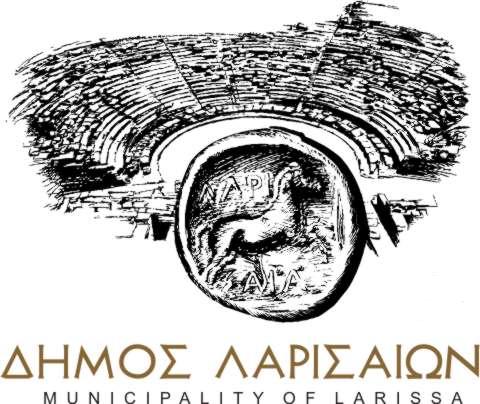 ΤΜΗΜΑ ΥΠΟΣΤΗΡΙΞΗΣ ΠΟΛΙΤΙΚΩΝ ΟΡΓΑΝΩΝΠληρ.: Μπρούμα ΑναστασίαΤηλ.: 2413500240e-mail: dsde@larissa.gov.gr                       Λάρισα 28-06-2023                        Αριθμ. Πρωτ. 32432                                Προς Τα μέλη του Δ.Σ., τον κ. Δήμαρχο και τους Προέδρους Κοινοτήτων